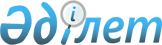 О внесении изменений в решение Сайрамского районного маслихата от 24 декабря 2021 года № 12-74/VІІ "О районном бюджете на 2022-2024 годы"Решение Сайрамского районного маслихата Туркестанской области от 23 декабря 2022 года № 24-140/VII
      Сайрамский районный маслихат РЕШИЛ:
      1. Внести в решение Сайрамского районного маслихата "О районном бюджете на 2022-2024 годы" от 24 декабря 2021 года № 12-74/VІІ (зарегистрировано в Реестре государственной регистрации нормативных правовых актов под № 162879) следующие изменения:
      пункт 1 изложить в новой редакции:
      "1. Утвердить бюджет Сайрамского района на 2022-2024 годы согласно приложениям 1, 2 и 3 соответственно, в том числе на 2022 годы следующих объемах:
      1) доходы – 35 487 872 тысяч тенге:
      налоговые поступления – 3 995 203 тысяч тенге;
      неналоговые поступления – 8 300 тысяч тенге;
      поступлениям от продажи основного капитала – 164 452 тысяч тенге;
      поступления трансфертов – 31 319 917 тысяч тенге;
      2) затраты – 35 927 613 тысяч тенге;
      3) чистое бюджетное кредитование – -69 284 тысяч тенге;
      бюджетные кредиты – 0;
      погашение бюджетных кредитов – 69 284 тысяч тенге;
      4) сальдо по операциям с финансовыми активами – 0:
      приобретение финансовых активов – 0;
      поступление от продажи финансовых активов государства – 0;
      5) дефицит (профицит) бюджета – - 509 025 тысяч тенге;
      6) финансирование дефицита (использование профицита) бюджета – 509 025 тысяч тенге:
      поступления займов – 0;
      погашение займов – 69 284 тысяч тенге;
      используемые остатки бюджетных средств – 439 741 тысяч тенге.".
      Приложение 1 к указанному решению изложить в новой редакции согласно приложению к настоящему решению.
      2. Настоящее решение вводится в действие с 1 января 2022 года.  Районный бюджет Сайрамского района на 2022 год
					© 2012. РГП на ПХВ «Институт законодательства и правовой информации Республики Казахстан» Министерства юстиции Республики Казахстан
				
      Секретарь районного маслихата

Ш.Халмурадов
Приложение к решению
Сайрамского районного маслихата
от 23 декабря 2022 года № 24-140/VIIПриложение к решению
Сайрамского районного маслихата
от 24 декабря 2021 года № 12-74/VII
Категория
Класс Наименование
Подкласс
Категория
Класс Наименование
Подкласс
Категория
Класс Наименование
Подкласс
Категория
Класс Наименование
Подкласс
Категория
Класс Наименование
Подкласс
Сумма, тысяч тенге
1
1
1
2
3
1. Доходы 
35 487 872
1
Налоговые поступления
3 995 203
01
Подоходный налог
1 837 543
1
Корпоративный подоходный налог
513 315
2
Индивидуальный подоходный налог
1 324 228
03
Социальный налог
 1 172 930
1
Социальный налог
1 172 930
04
Hалоги на собственность
865 882
1
Hалоги на имущество
865 882
05
Внутренние налоги на товары, работы и услуги
87 848
2
Акцизы
48 006
3
Плата за использование природных и других ресурсов
5 766
4
Сборы за ведение предпринимательской и профессиональной деятельности
34 076
08
Обязательные платежи, взимаемые за совершение юридически значимых действий и (или) выдачу документов уполномоченными на то государственными органами или должностными лицами
31 000
1
Государственная пошлина
31 000
2
Неналоговые поступления
8 300
01
Доходы от государственной собственности
1 900
5
Доходы от аренды имущества, находящегося в государственной собственности
1 900
06
Прочие неналоговые поступления
6 400
1
Прочие неналоговые поступления
6 400
3
Поступления от продажи основного капитала
164 452
 03
Продажа земли и нематериальных активов
164 452
1
Продажа земли 
164 452
4
Поступления трансфертов 
31 319 917
02
Трансферты из вышестоящих органов государственного управления
31 319 917
2
Трансферты из областного бюджета
31 319 917
Функциональная 
Наименование группа
Подфункция
Администратор бюджетной программы
Программа
Функциональная 
Наименование группа
Подфункция
Администратор бюджетной программы
Программа
Функциональная 
Наименование группа
Подфункция
Администратор бюджетной программы
Программа
Функциональная 
Наименование группа
Подфункция
Администратор бюджетной программы
Программа
Функциональная 
Наименование группа
Подфункция
Администратор бюджетной программы
Программа
1
1
1
1
2
3
2. Затраты
35 927 613
01
Государственные услуги общего характера
739 884
1
Представительные, исполнительные и другие органы, выполняющие общие функции государственного управления
334 800
112
Аппарат маслихата района (города областного значения)
51 765
001
Услуги по обеспечению деятельности маслихата района (города областного значения)
50 107
005
Повышение эффективности деятельности депутатов маслихатов
1 658
122
Аппарат акима района (города областного значения)
283 035
001
Услуги по обеспечению деятельности акима района (города областного значения)
283 035
2
Финансовая деятельность
4 229
459
Отдел экономики и финансов района (города областного значения)
4 229
003
Проведение оценки имущества в целях налогообложения
3 805
010
Приватизация, управление коммунальным имуществом, постприватизационная деятельность и регулирование споров, связанных с этим
424
9
Прочие государственные услуги общего характера
400 855
454
Отдел предпринимательства и сельского хозяйства района (города областного значения)
78 583
001
Услуги по реализации государственной политики на местном уровне в области развития предпринимательства и сельского хозяйства
78 583
458
Отдел жилищно-коммунального хозяйства, пассажирского транспорта и автомобильных дорог района (города областного значения)
101 610
001
Услуги по реализации государственной политики на местном уровне в области жилищно-коммунального хозяйства, пассажирского транспорта и автомобильных дорог
101 610
459
Отдел экономики и финансов района (города областного значения)
125 239
001
Услуги по реализации государственной политики в области формирования и развития экономической политики, государственного планирования, исполнения бюджета и управления коммунальной собственностью района (города областного значения)
106 454
113
Целевые текущие трансферты нижестоящим бюджетам
18 785
472
Отдел строительства, архитектуры и градостроительства района (города областного значения)
95 423
040
Развитие объектов государственных органов
95 423
02
Оборона
66 423
1
Военные нужды
54 658
122
Аппарат акима района (города областного значения)
54 658
005
Мероприятия в рамках исполнения всеобщей воинской обязанности
54 658
2
Организация работы по чрезвычайным ситуациям
11 765
122
Аппарат акима района (города областного значения)
11 765
006
Предупреждение и ликвидация чрезвычайных ситуаций масштаба района (города областного значения)
11 765
03
Общественный порядок, безопасность, правовая, судебная, уголовно-исполнительная деятельность
103 923
9
Прочие услуги в области общественного порядка и безопасности
103 923
485
Отдел пассажирского транспорта и автомобильных дорог района (города областного значения)
103 923
021
Обеспечение безопасности дорожного движения в населенных пунктах
103 923
06
Социальная помощь и социальное обеспечение
4 507 367
1
Социальное обеспечение
1 396 192
451
Отдел занятости и социальных программ района (города областного значения)
1 396 192
005
Государственная адресная социальная помощь
1 396 192
2
Социальная помощь
2 981 653
451
Отдел занятости и социальных программ района (города областного значения)
2 981 653
002
Программа занятости
1 669 968
004
Оказание социальной помощи на приобретение топлива специалистам здравоохранения, образования, социального обеспечения, культуры, спорта и ветеринарии в сельской местности в соответствии с законодательством Республики Казахстан
64 636
006
Оказание жилищной помощи
533
007
Социальная помощь отдельным категориям нуждающихся граждан по решениям местных представительных органов
169 798
010
Материальное обеспечение детей-инвалидов, воспитывающихся и обучающихся на дому
5 380
014
Оказание социальной помощи нуждающимся гражданам на дому
309 468
017
Обеспечение нуждающихся инвалидов обязательными гигиеническими средствами и предоставление услуг специалистами жестового языка, индивидуальными помощниками в соответствии с индивидуальной программой реабилитации инвалида
574 146
023
Обеспечение деятельности центров занятости населения
187 724
9
Прочие услуги в области социальной помощи и социального обеспечения
129 522
451
Отдел занятости и социальных программ района (города областного значения)
128 522
001
Услуги по реализации государственной политики на местном уровне в области обеспечения занятости и реализации социальных программ для населения
99 063
011
Оплата услуг по зачислению, выплате и доставке пособий и других социальных выплат
7 276
050
Обеспечение прав и улучшение качества жизни инвалидов в Республике Казахстан
22 183
458
Отдел жилищно-коммунального хозяйства, пассажирского транспорта и автомобильных дорог района (города областного значения)
1 000
094
Предоставление жилищных сертификатов как социальная помощь
1 000
07
Жилищно-коммунальное хозяйство
1 374 505
1
Жилищное хозяйство
788 088
472
Отдел строительства, архитектуры и градостроительства района (города областного значения)
655 858
004
Проектирование, развитие, обустройство и (или) приобретение инженерно-коммуникационной инфраструктуры 
655 858
458
Отдел жилищно-коммунального хозяйства, пассажирского транспорта и автомобильных дорог района (города областного значения)
132 230
002
Изъятие, в том числе путем выкупа земельных участков для государственных надобностей и связанное с этим отчуждение недвижимого имущества
15 367
003
Организация сохранения государственного жилищного фонда
6 298
033
Развитие коммунального хозяйства
110 565
2
Коммунальное хозяйство
188 218
458
Отдел жилищно-коммунального хозяйства, пассажирского транспорта и автомобильных дорог района (города областного значения)
188 218
 012
Функционирование системы водоснабжения и водоотведения
163 347
028
Развитие коммунального хозяйства
1 288
058
Развитие системы водоснабжения и водоотведения в сельских населенных пунктах
23 583
3
Благоустройство населенных пунктов
398 199
458
Отдел жилищно-коммунального хозяйства, пассажирского транспорта и автомобильных дорог района (города областного значения)
398 199
015
Освещение улиц в населенных пунктах
165 185
 016
Обеспечение санитарии населенных пунктов
5 699
 018
Благоустройство и озеленение населенных пунктов
227 315
08
Культура, спорт, туризм и информационное пространство
884 519
1
Деятельность в области культуры
272 479
457
Отдел культуры, развития языков, физической культуры и спорта района (города областного значения)
272 479
003
Поддержка культурно-досуговой работы
272 479
2
Спорт
269 738
457
Отдел культуры, развития языков, физической культуры и спорта района (города областного значения)
269 738
008
Развитие массового спорта и национальных видов спорта
239 543
009
Проведение спортивных соревнований на районном (города областного значения) уровне
3 321
010
Подготовка и участие членов сборных команд района (города областного значения) по различным видам спорта на областных спортивных соревнованиях
21 000
472
Отдел строительства, архитектуры и градостроительства района (города областного значения)
5 874
008
Развитие обьектов спорта
5 874
3
Информационное пространство
200 188
456
Отдел внутренней политики района (города областного значения)
60 096
002
Услуги по проведению государственной информационной политики
60 096
457
Отдел культуры, развития языков, физической культуры и спорта района (города областного значения)
140 092
006
Функционирование районных (городских) библиотек
125 361
007
Развитие государственного языка и других языков народа Казахстана
14 731
9
Прочие услуги по организации культуры, спорта, туризма и информационного пространства
142 114
456
Отдел внутренней политики района (города областного значения)
88 604
001
Услуги по реализации государственной политики на местном уровне в области развития языков и культуры
42 601
003
Целевые текущие трансферты нижестоящим бюджетам
46 003
457
Отдел культуры, развития языков, физической культуры и спорта района (города областного значения)
53 510
001
Услуги по реализации государственной политики на местном уровне в области информации, укрепления государственности и формирования социального оптимизма граждан
31 383
032
Капитальные расходы подведомственных государственных учреждений и организаций
10 817
113
Целевые текущие трансферты нижестоящим бюджетам
11 310
09
Топливно-энергетический комплекс и недропользование
1 413 057
9
Прочие услуги в области топливно-энергетического комплекса и недропользования
1 413 057
458
Отдел жилищно-коммунального хозяйства, пассажирского транспорта и автомобильных дорог района (города областного значения)
1 413 057
036
Развитие газотранспортной системы
1 413 057
10
Сельское, водное, лесное, рыбное хозяйство, особо охраняемые природные территории, охрана окружающей среды и животного мира, земельные отношения
54 541
6
Земельные отношения
52 300
463
Отдел земельных отношений района (города областного значения)
52 300
001
Услуги по реализации государственной политики на местном уровне в сфере сельского хозяйства
39 008
004
Организация работ по зонированию земель
12 146
006
Землеустройство, проводимое при установлении границ районов, городов областного значения, районного значения, сельских округов, поселков, сел
1 146
9
Прочие услуги в области сельского, водного, лесного, рыбного хозяйства, охраны окружающей среды и земельных отношений
2 241
459
Отдел экономики и финансов района (города областного значения)
2 241
099
Реализация мер по оказанию социальной поддержки специалистов
2 241
11
Промышленность, архитектурная, градостроительная и строительная деятельность
99 230
2
Архитектурная, градостроительная и строительная деятельность
99 230
472
Отдел строительства, архитектуры и градостроительства района (города областного значения)
99 230
001
Услуги по реализации государственной политики в области строительства, архитектуры и градостроительства на местном уровне
58 824
013
Разработка схем градостроительного развития территории района, генеральных планов городов районного (областного) значения, поселков и иных сельских населенных пунктов
40 406
12
Транспорт и коммуникации
2 835 332
1
Автомобильный транспорт
2 824 032
458
Отдел жилищно-коммунального хозяйства, пассажирского транспорта и автомобильных дорог района (города областного значения)
2 824 032
023
Обеспечение функционирования автомобильных дорог
246 119
045
Капитальный и средний ремонт автомобильных дорог районного значения и улиц населенных пунктов
2 577 913
9
Прочие услуги в сфере транспорта и коммуникаций
11 300
458
Отдел жилищно-коммунального хозяйства, пассажирского транспорта и автомобильных дорог района (города областного значения)
11 300
 037
Субсидирование пассажирских перевозок по социально значимым городским (сельским), пригородным и внутрирайонным сообщениям
11 300
13
Прочие
182 020
9
Прочие
182 020
458
Отдел жилищно-коммунального хозяйства, пассажирского транспорта и автомобильных дорог района (города областного значения)
82 020 
064
Развитие социальной и инженерной инфраструктуры в сельских населенных пунктах в рамках проекта "Ауыл-Ел бесігі"
82 020
472
Отдел строительства, архитектуры и градостроительства района (города областного значения)
100 000 
079
Развитие социальной и инженерной инфраструктуры в сельских населенных пунктах в рамках проекта "Ауыл-Ел бесігі"
100 000
14
Обслуживание долга
101
1
Обслуживание долга
101
459
Отдел экономики и финансов района (города областного значения)
101
021
Обслуживание долга местных исполнительных органов по выплате вознаграждений и иных платежей по займам из областного бюджета
101
15
Трансферты
23 666 711
1
Трансферты
23 666 711
459
Отдел экономики и финансов района (города областного значения)
23 666 711
 006
Возврат неиспользованных (недоиспользованных) целевых трансфертов
9
 024
Целевые текущие трансферты из нижестоящего бюджета на компенсацию потерь вышестоящего бюджета в связи с изменением законодательства
22 830 745
038
Субвенции
671 340
054
Возврат сумм неиспользованных (недоиспользованных) целевых трансфертов, выделенных из республиканского бюджета за счет целевого трансферта из Национального фонда Республики Казахстан
164 617
3. Чистое бюджетное кредитование 
-69 284
Функциональная группа
Подфункция Наименование
Администратор бюджетной программы
Программа
Функциональная группа
Подфункция Наименование
Администратор бюджетной программы
Программа
Функциональная группа
Подфункция Наименование
Администратор бюджетной программы
Программа
Функциональная группа
Подфункция Наименование
Администратор бюджетной программы
Программа
Функциональная группа
Подфункция Наименование
Администратор бюджетной программы
Программа
Сумма, тысяч тенге
Бюджетные кредиты
0
10
Сельское, водное, лесное, рыбное хозяйство, особо охраняемые природные территории, охрана окружающей среды и животного мира, земельные отношения
0
1
Сельское хозяйство
0
459
Отдел экономики и финансов района (города областного значения)
0
018
Бюджетные кредиты для реализации мер социальной поддержки специалистов
0
Категория Наименование
Класс
Подкласс
Категория Наименование
Класс
Подкласс
Категория Наименование
Класс
Подкласс
Категория Наименование
Класс
Подкласс
Категория Наименование
Класс
Подкласс
Сумма, тысяч тенге
Погашение бюджетных кредитов
69 284
5
Погашение бюджетных кредитов
69 284
01
Погашение бюджетных кредитов
69 284
1
Погашение бюджетных кредитов, выданных из государственного бюджета
69 284
4. Сальдо по операциям с финансовыми активами
0
Функциональная группа
Подфункция Наименование
Администратор бюджетной программы
Программа
Функциональная группа
Подфункция Наименование
Администратор бюджетной программы
Программа
Функциональная группа
Подфункция Наименование
Администратор бюджетной программы
Программа
Функциональная группа
Подфункция Наименование
Администратор бюджетной программы
Программа
Функциональная группа
Подфункция Наименование
Администратор бюджетной программы
Программа
Сумма, тысяч тенге
Приобретение финансовых активов
0
Категория Наименование
Класс
Подкласс
Категория Наименование
Класс
Подкласс
Категория Наименование
Класс
Подкласс
Категория Наименование
Класс
Подкласс
Категория Наименование
Класс
Подкласс
Сумма, тысяч тенге
6
Поступление от продажи финансовых активов государства 
0
01
Поступление от продажи финансовых активов государства 
0
1
Поступления от продажи финансовых активов внутри страны
0
5. Дефицит (профицит) бюджета
-509 025
6. Финансирование дефицита (использование профицита) бюджета 
509 025
Категория Наименование
Класс
Подкласс
Категория Наименование
Класс
Подкласс
Категория Наименование
Класс
Подкласс
Категория Наименование
Класс
Подкласс
Категория Наименование
Класс
Подкласс
Сумма, тысяч тенге
7
Поступления займов
01
Внутренние государственные займы
2
Договоры займа
Функциональная группа
Подфункция Наименование
Администратор бюджетной программы
Программа
Функциональная группа
Подфункция Наименование
Администратор бюджетной программы
Программа
Функциональная группа
Подфункция Наименование
Администратор бюджетной программы
Программа
Функциональная группа
Подфункция Наименование
Администратор бюджетной программы
Программа
Функциональная группа
Подфункция Наименование
Администратор бюджетной программы
Программа
Сумма, тысяч тенге
16
Погашение займов
69 284
1
Погашение займов
69 284
459
Отдел экономики и финансов района (города областного значения)
69 284
005
Погашение долга местного исполнительного органа перед вышестоящим бюджетом
69 284
Категория Наименование
Класс
Подкласс
Категория Наименование
Класс
Подкласс
Категория Наименование
Класс
Подкласс
Категория Наименование
Класс
Подкласс
Категория Наименование
Класс
Подкласс
Сумма, тысяч тенге
8
Используемые остатки бюджетных средств
439 741
01
Остатки бюджетных средств
439 741
1
Свободные остатки бюджетных средств
439 741